THE DEPARTMENT OF ENGLISH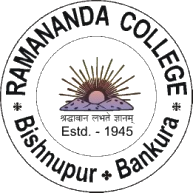 RAMANANDA COLLEGEBISHNUPURPRESENTSAN UNSUITABLE JOB FOR A WOMAN?AN OVERVIEW OF WOMEN’S DETECTIVE FICTION / FEMALE INVESTIGATORSA SPECIAL LECTURE BYDR. SOMDATTA BHATTACHARYADEPARTMENT OF HUMANITIES AND SOCIAL SCIENCES IIT KHARAGPURFRIDAY, 25 NOVEMBER 2022, 11:30 A.M.ROOM NO. 223 (FIRST FLOOR)RAMANANDA COLLEGEALL ARE WELCOME